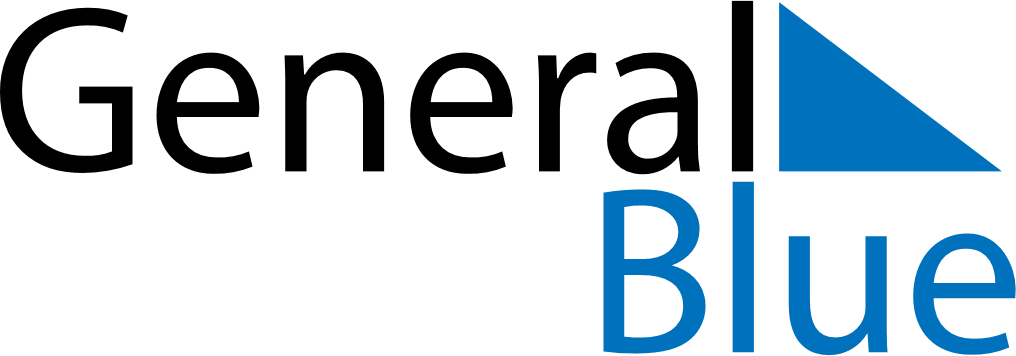 September 2019September 2019September 2019LiechtensteinLiechtensteinSUNMONTUEWEDTHUFRISAT1234567891011121314Mariä Geburt15161718192021222324252627282930